Новогодний сценарий для старшей группы по сказке «Спящая красавица»Герои:Глашатай, Король, Королева, Принцесса 4 феи, фея Карабос, Принц,Атрибуты:Два трона, стульчик, кроватка, Кукла, снежки, подаркиДети входят в зал.Хоровод "Новогодний"Ведущая: Ждали праздника мы долго,Наконец пришла зима.В гости к нам явилась елкаС Новым годом, детвора!Дети:1. Открывает Новый годСказочные двери,Пусть заходит в этот залТот, кто в сказку верит.Пусть заходит в этот домТот, кто дружит с песней.Начинаем зимний праздник,Нет его чудесней!2. Вот и ёлка нарядилась,Засветилась вся в огнях,И игрушки засверкалиНа её больших ветвях.Бусы,шарики, зверюшкиПосмотрите, вот они.И на веточках сверкают,Разноцветные огни.Хоровод «Елочка красавица»Стихи на каз.яз.Песня «Шырша»Стихи на англ.яз.Песня на англ.яз.Сели на стульчики1р:Сказка,сказка, отзовись!Сказка,сказка, появись!Открывайте по шире глазкиНачинается волшебная сказка.2р:Начинаем, начинаем, представление свое.Мы все роли в нем сыграем и станцуем и споем.Чудесных превращений,сегодня нам не счесть.Для тех, кто любит чудо,Найдется место здесь.СКАЗКАВедущая:В одном сказочном королевстве, у короля и у королевы родилась маленькая принцесса. Король был так рад. И в честь этого устроил бал.Выходит вперед ГлашатайГлашатай:Слушай, весь честной народ!Здесь и блеск, и угощенья.Мы встречаем Новый год,И у принцессы день рождения!Под музыку, выходят со своих мест пара – король и королева.( в руках кукла в пеленках)Обходят круг и останавливаются перед троном.Король: (встает) Я весь в восторге, в изумлении.Гляжу на дочь я восхищенье.Королева:Она прекрасна и мила,И так похожа на тебя.Глазки как звездочки горятА губки утра аромат.Король:Пусть гости к нам сюда спешат.И на принцессу поглядят.Оркестр, музыку скорей!Мы с нетерпеньем ждем гостей.Королева: Добрые феи, спешите сюда, Феи остановились справа по диагонали.Фея 1: Пусть в твоем сердце живет доброта.Не обижай никого никогда.Радость и счастье людям дари.Зависть и злобу прочь прогони!Фея 2: Будут молчать соловьи до зари,Слушая чудные песни твои.Будешь прекрасно ты танцеватьНа инструментах сумеешь сыграть.Фея 3: Даром любви я хочу поделиться.Пусть же улыбка не сходит с лица.Радуй нас всех и умей веселиться,Воспламеняя любовью сердца!Фея 4: Будь прекрасна, как майское утро.Как над ласковым морем рассвет.Белый локон спадает на плечи,Как чудеснейших лилий букет.Король: За пожелания и добрые слова, вас Феи от души благодарим.Король: А сейчас для всех для вас развесёлый перепляс.Я вас очень удивлю, дед Морозов позову.«Танец Морозиков»(гаснет свет, музыка резко обрывается)Королева: Что такое? Что случилось? Почему же всё остановилось?Что за сердитая гостья пришла? Не добрую весть она принесла? (выход феи Карабос)Фея зла:Веселье здесь царит и смех,И радость ослепила всех.Но вы ошибку совершили,Меня на бал не пригласили.Я все могу, я отплачу.Я фея Зла, я так хочу.Пусть ваша дочь пока растет (повернулась к королю)Пускай как роза расцветет.Но лишь 16 лет пройдет,Уколит пальчик и умрет.Королева:О, ужас, что же делать нам?Фея 5: Уходи, колдунья злая!(Ф – К засмеялась.убегает)Я на помощь призываюДоброту и волшебство!Пусть поможет мне оно.Звезды мне дают ответ:Спать принцессе сотню лет,А потом любовь и счастьеПрочь прогонит все ненастьяКороль:Я велю издать указ,В королевстве у меняШить и прясть теперь нельзя.Об иголках позабыть.Так и будем дальше жить.Продолжаем веселиться!Ничего с ней не случится. ,«Танец Фей» Ведущая: День за днем идет мелькая.А принцесса молодая,Между тем росла, росла.Как цветочек расцвела.Выходит принцесса.Принцесса: Светло и радостно кругом,И счастьем полон весь мой дом.Меня здесь любят, берегут.И здесь сюрпризы меня ждут.Люблю я новый год встречать,Люблю подарки получать.Что там за сверток, как он ярок.Наверно это мой подарок.(Берет сверток, укалывается веретеном, принцесса вскрикивает, падает на руки Короля и Королевы. гаснет свет, звучит «вьюга», появляется Фея Карабос)Ф – К: А проклятие сбылось!Не услышишь ничего,Кроме ветра одного,Не услышишь здесь ни звука.Пусть царит покой и скука.(Все замирают)Ведущая: Смотрят прекрасные звезды с небес.Тихо бормочет заброшенный лес.В замке покой, а вокруг тишина.Сон колдовской охраняет она.Сидя, спит король на троне,Конюх спит, а рядом кони.Спит охрана на крыльце,А принцесса во дворце.«Танец с зимними веточками»(звучит «метель», появляется принц)Принц: Сколько снега намело,Стало все белым – бело.Что за замок на холме.Вот скорей узнать бы мне.( принц видит, что в замке все спят)Что мне делать, как мне быть?Как же всех их разбудить?Надо дедушку позвать,Ему об этом рассказать.Дед Мороз! Ау! Ау!Слышишь? Я тебя зову!Ведущая: Не идет.Эй, ребята, не зевайте,Дед Мороза  вызывайте,Все хором зовут: Дел Мороз!(выход Деда Мороза)Д. М. : Добрый вечер! Вот и я!Долго шел я к вам, друзья.По дороге не ленился,Хорошенько потрудился. (оглядывается, увидел, что все спят)Дед Мороз: А кто это меня звал?Вы что, спите!Подъем!Принц: Дедушка, ведь они все заколдованные.Злая фея их заколдовала!Д. М. : Ох! Ну, это беда, да не беда! Есть у меня одно заклинание:Когда наступит Новый годВолшебный сон их вмиг пройдет!Часы 12 раз пробьют,И злые чары пропадут!(Бой часов, гости просыпаются) Принцесса: Как долго, сладко я спала, и снилось мне во сне,Как я танцую на балу с прекрасным Принцем во дворце!Принц: Прошу вас, милая принцесса, доверьте руку вашу мне.Я приглашаю вас на танец, как это было в вашем сне.Пускай друзья весёлый час, встречают праздник с нами.И ёлка чудная для всех, пусть светится огнями.«Танец Принца и Принцессы»Дед Мороз Здравствуйте зрители, дорогие родители.Спешил в дороге, заплутал, но к вам я всё - таки попал»Пускай же все в весёлый час встречают праздник с нами!А ёлка чудная для всех пусть светится огнями!Ведущая: Дед мороз, дед мороз, мы тебя так ждали  Песню спеть о тебе целый год мечтали!Хоровод «Шел веселый Дед Мороз»Дети с дедом морозом водят хоровод. В конце дети берутся за руки.Дед Мороз: Как же мне из круга выйти?Дети:Раз попался к нам в кружок, здесь и оставайся, не уйти тебе, мороз, как ни вырывайся!Проводится игра «Не выпустим».Дед мороз. Отпустите вы меня, маленькие дети, Ведь люблю же я плясать больше всех на свете! Ноги ходят ходуном, не стоят на месте, Так давайте же, друзья, потанцуем вместе!ИГРА:"Музыкальный посох"(Посох пускают по кругу, на ком музыка останавливается, тот танцует с ДМ)Д. М: Ну молодцы, порадовали дедушку, дружные, да звонкие. Нынче морозная будет зима, может погреемся дети здесь?Дети: Да!Дети: Мы мороза не боимся,Мы внимательны во всем,Скажут "сугробы" - мы садимся,Скажут "сосульки" - все встаем.Как скажут "снежинки" - кружимся,"Елочка" - хлопаем руками.Музыкальная игра " Внимание сугробы, сосульки и снежинки".Дед Мороз: Танцевали все вы дружно,отдохнуть теперь вам нужно.Сосчитаю 1,2,3 - место ты скорей займи!Вед..Притомился дедушка, устал,Очень весело плясал,Пусть у елки отдохнет.Кто ему стихи прочтет?Дети читают стихи.  Дед Мороз: Молодцы, ребята! Вижу, ждали вы нас, готовились.Вед.Дед Мороз не толбко дети ,но и наши родители хотят тебя порадовать, стихи почитать, да загадки загадать.Хоровод с родителями «В лесу родилась елочка»Дети: Вот и закончилась добрая сказка,Но праздник пусть не кончается.Пусть на прощанье в зале у насПодарками сыр наполняется! Вед.Скажи нам дед Мороз, а ты подарки нам принес?Подарки ребятишки ждут!Дед Мороз. Сейчас найду, подарки тут (ищет в мешке, в корманах)Не забыл, не потерял! (вынимает игрушку мышки)Вед.Дед Мороз, да разве зто подарок? Посмотри- ка еще в мешке!Дед Мороз. Да зто мышка не простая- это символ наступающего Нового Года Обыгрывается сюрпризный момент с появлением мышки.( Колдует и заходят дети-мышки. Заносят подарок в коробке  в форме сыра. Там подарок. Дети: Вот и закончилась добрая сказка,Но праздник пусть не кончается.Пусть на прощанье в зале у насПодарками сыр наполняется! ДЕД МОРОЗ - Пришла пора сказать вам: «До свиданья!»Окончен Новогодний карнавал!Исполнились заветные желанья,В чудесной сказке каждый побывал!Еще раз всех я поздравляю! Счастья, радости желаю,Чтоб всегда звенел ваш смех…(вместе) - С Новым годом всех, всех, всех!Песня «Огнями светит елочка»Гасилина Галина Владимировна,музыкальный руководитель высшей категорииГККП ясли-сад №18 «Балдырған»ЗКО, г. Уральск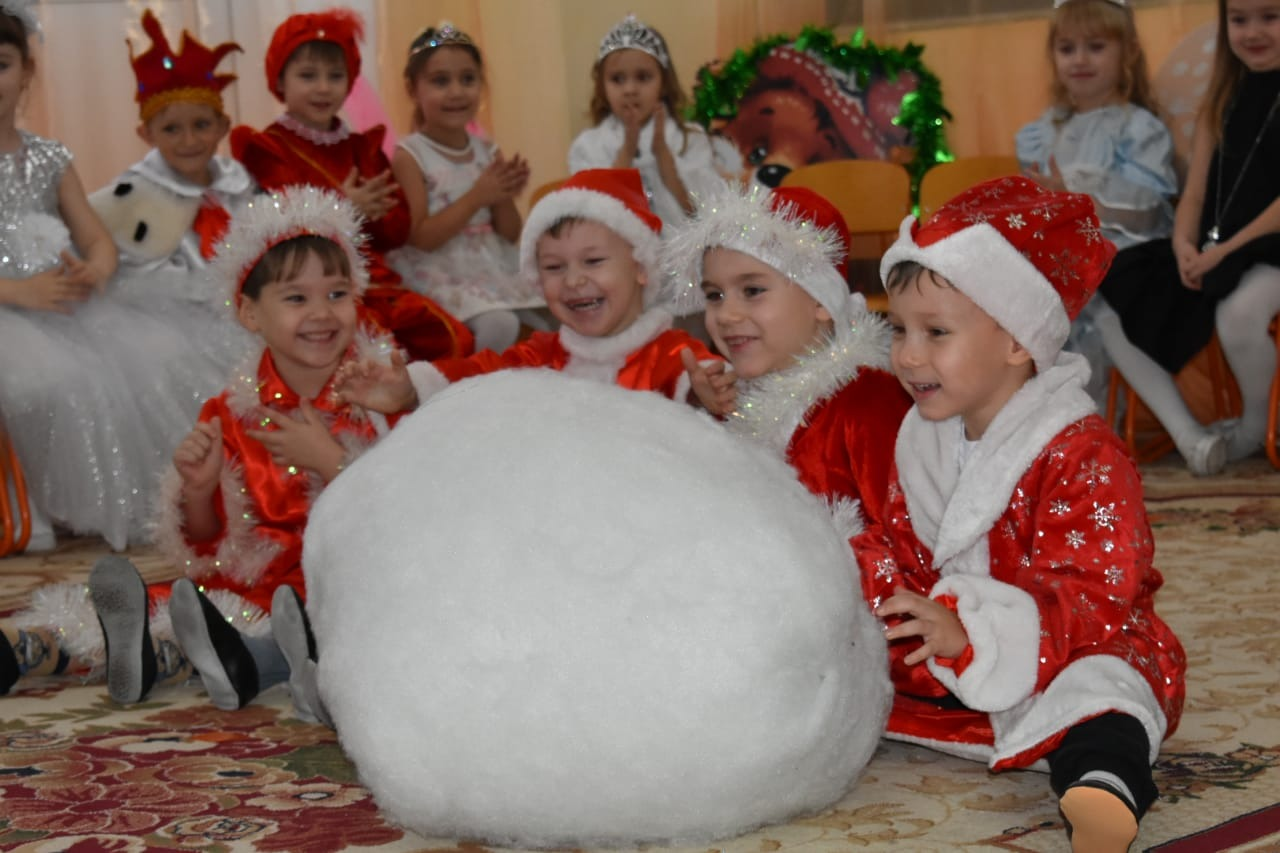 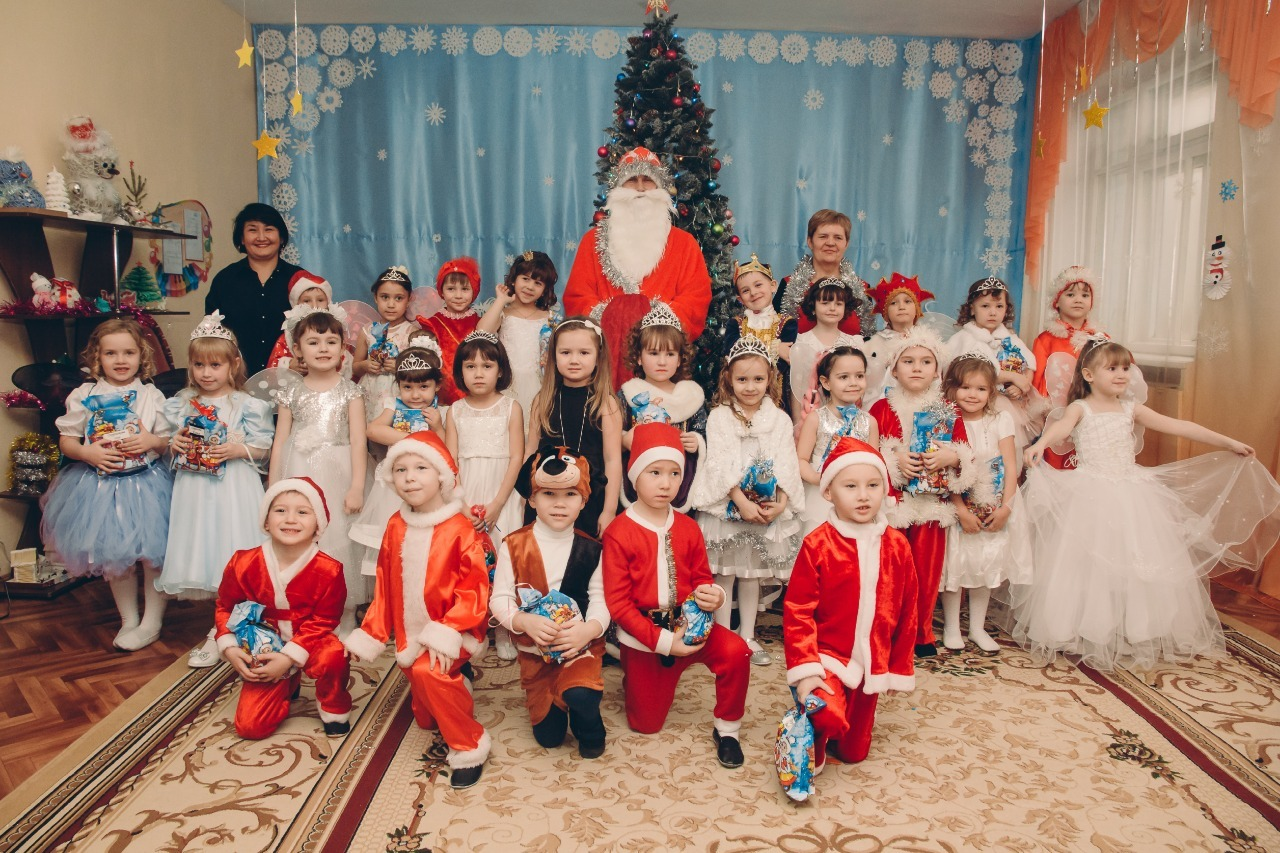 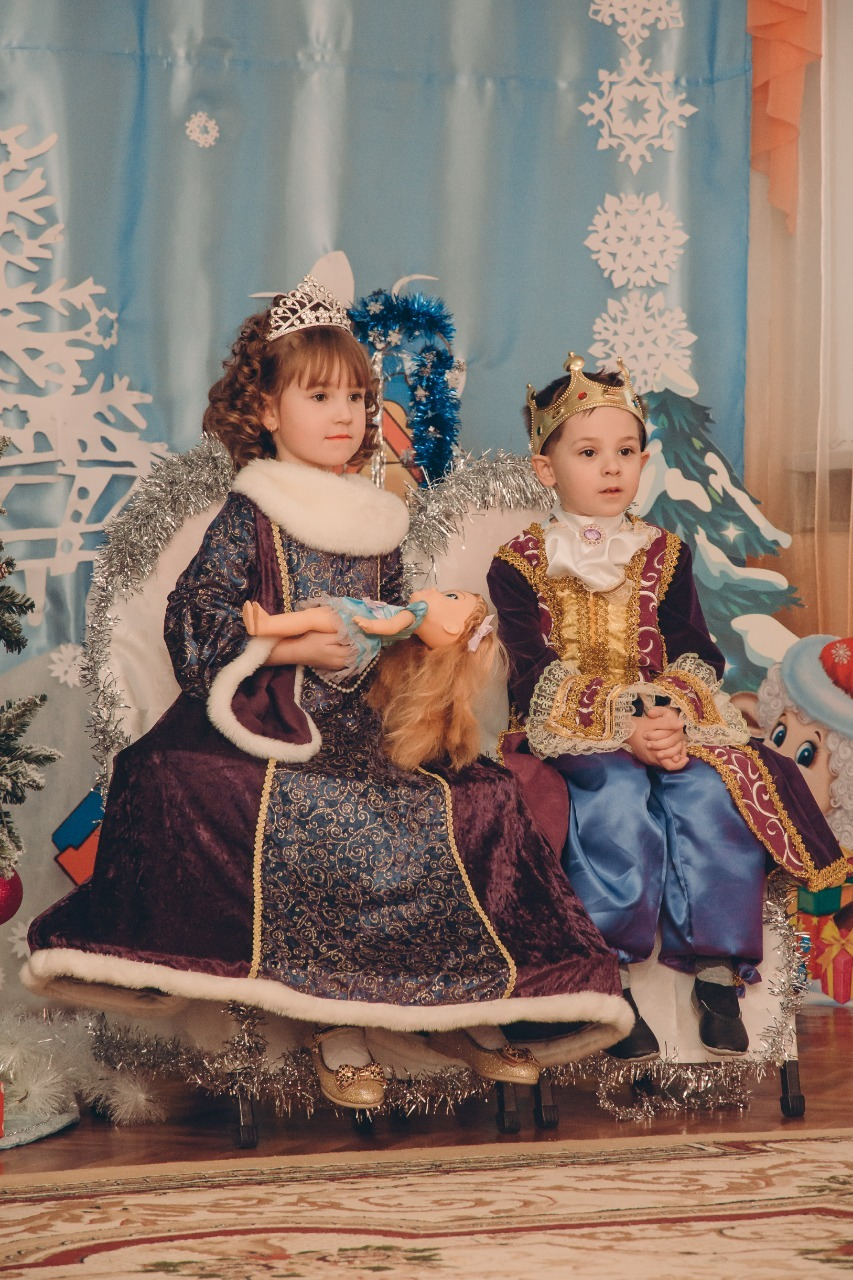 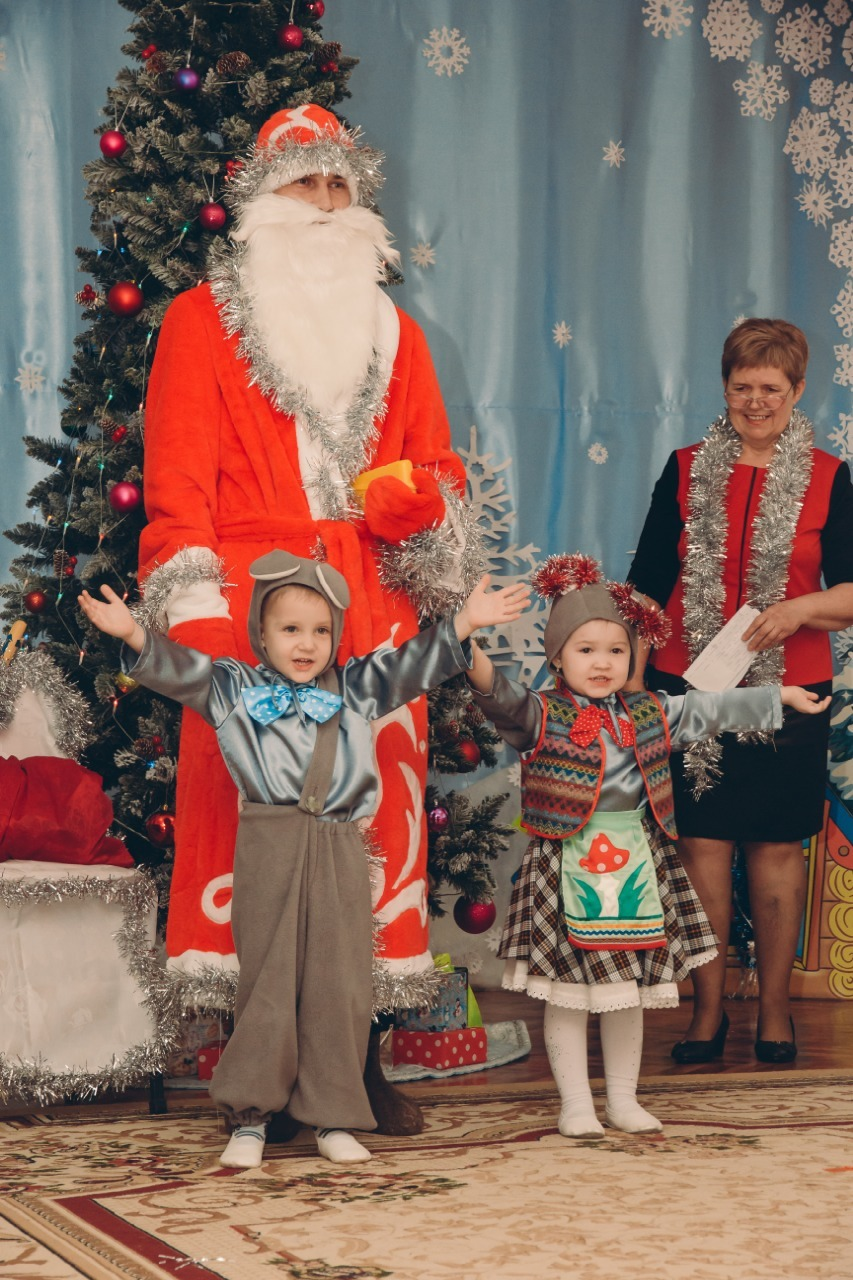 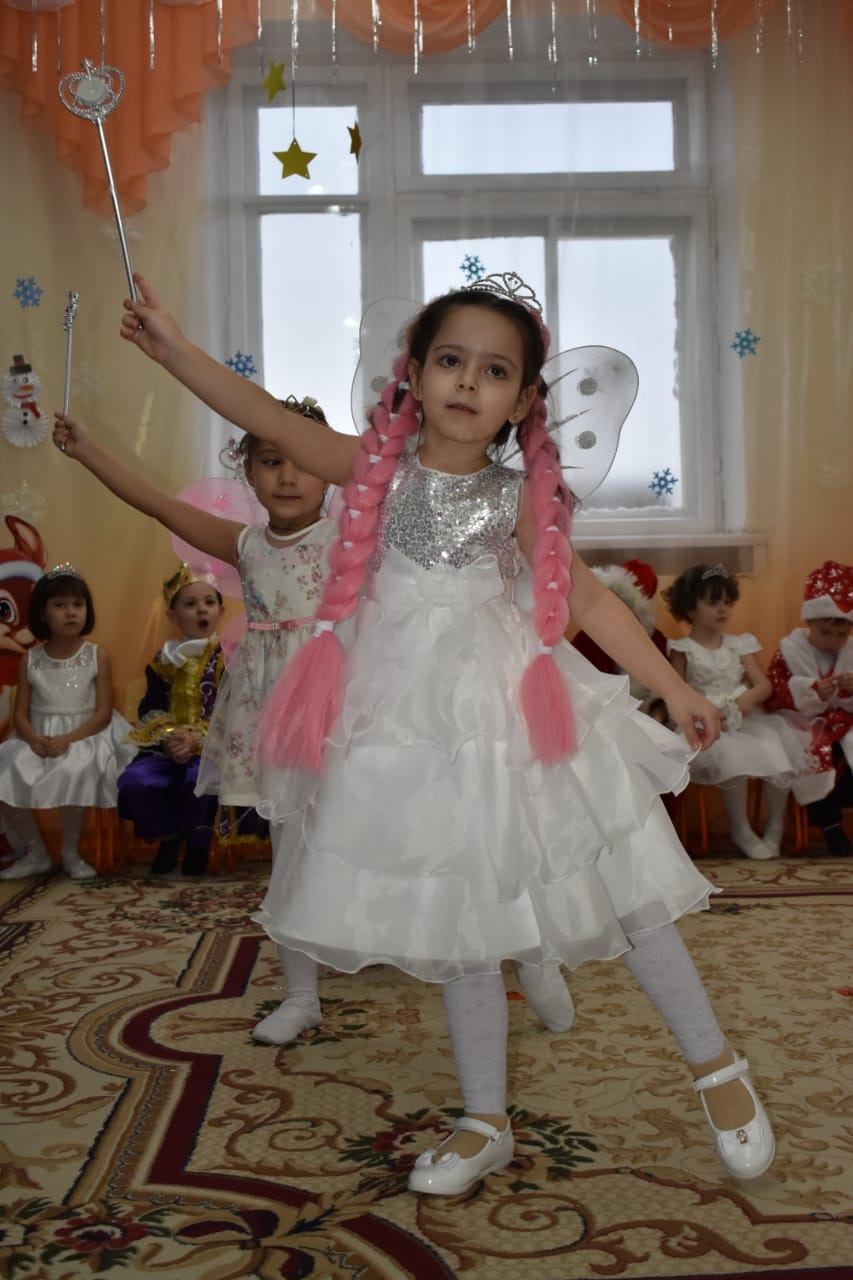 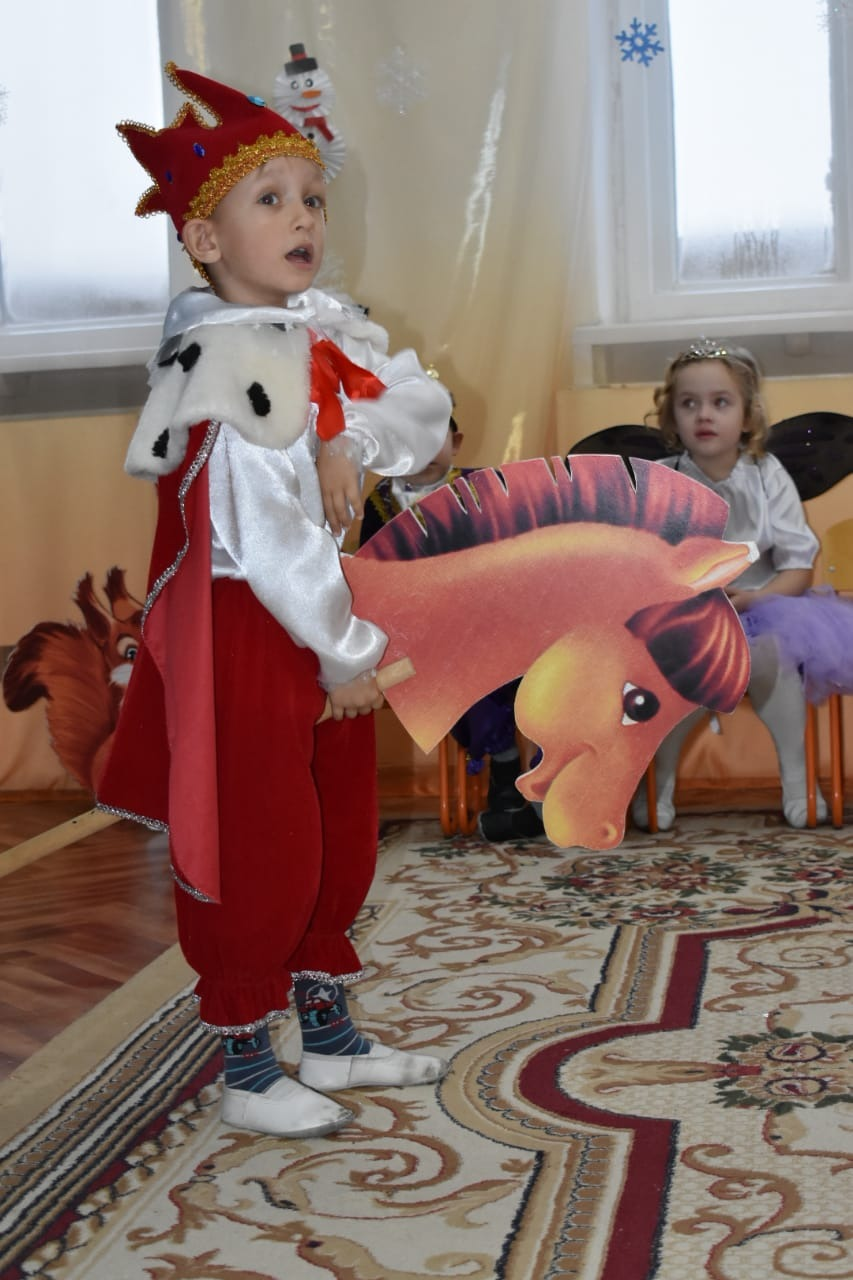 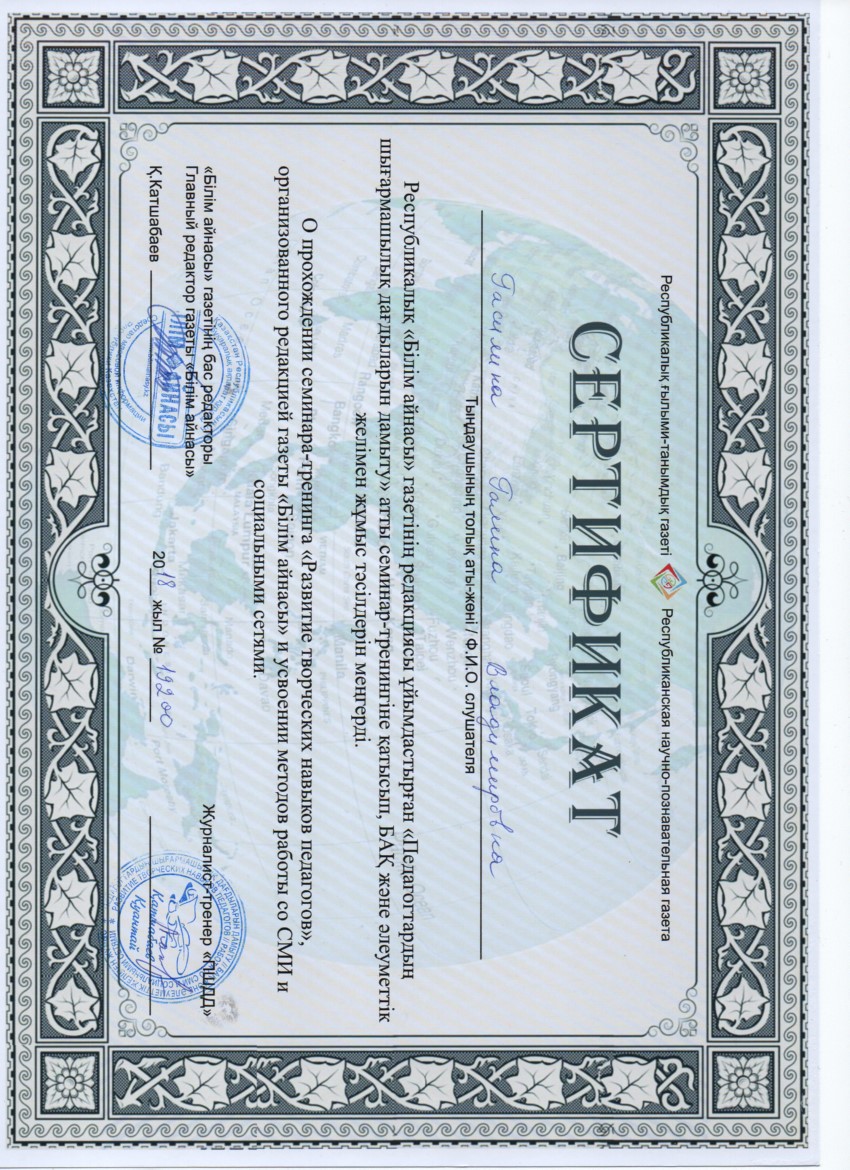 